河北省教育厅学生就业创业事务中心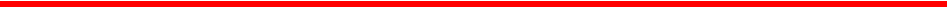 冀教就创中心〔2023〕9号关于举办河北省第二届大学生简历设计 大赛的通知各普通高校：为提高我省高校毕业生简历制作能力，丰富求职面试经验， 做好就业准备，通过为企业、高校和学生搭建展示、交流、互动 平台，进一步了解就业形势，掌握企业需求，提高毕业生的职前 技能和就业竞争力，助力我省高校毕业生顺利就业、尽早就业。 经研究决定，联合开展河北省第二届大学生简历设计大赛，现将大赛有关事项通知如下：一 、活动主题“简”而不凡  “历”历在目二、 活动时间2023年4月- 5月三、 组织机构主办单位：河北省教育厅学生就业创业事务中心承办单位：河北科技大学协办单位：猎聘 · 校聘网四、 参赛对象河北省2023届高校毕业生五、 赛程安排( 一)初赛报名(4月15日-4月22日)参赛毕业生关注“小聘同学”微信公众号，回复“求职大赛”, 根据要求提交个人电子简历进行报名。报名前，可在公众号上参 与“人才测试”,通过职业测评，让毕业生更加了解自己适合的岗位。(二)初赛评选及复赛准备(4月23日-4月28日)初赛采用线上“智能平台”系统对报名选手提交的电子简历 进行评分，并按照系统评分推选出前100名选手进入复赛。组委 会将通知100名复赛选手加入交流群，群内提供简历及面试专业 辅导，“小聘同学”微信公众号也将发布就业指导课程视频文章，供复赛选手自行学习。复赛选手须在4月27日前，通过“校聘云”微信小程序修 改简历。同时录制一分钟自我介绍小视频，连同本人简历中所涉 及的荣誉奖励证书等佐证材料(扫描并汇总为一个pdf 文件)发送至邮箱： shishasha@xiaopin.com。(三)复赛评选 (5月5日 - 5月14日)复赛总成绩由个人简历和自我介绍视频两部分成绩组成，并 采用“智能平台”系统和线上导师评审相结合的方式进行评分。 选手个人简历分数占总成绩70%, 由系统评分(占40%)和导师 评审(占60%)进行综合评估，选手可通过“校聘云”小程序在4月28日前多次修改提交简历；选手自我介绍视频分数占总成绩30%, 由线上导师进行评审，导师评审团将邀请10-20位知名企 业HR 或高校专业老师组成，最终根据加权总成绩，评选出20名选手进入总决赛。5月11日-5月14日，“小聘同学”微信公众号将生成投票 渠道，展示20名决赛选手自我介绍视频或生活照和文字自我介绍，并进行网络公开投票。(四)总决赛(5月下旬)总决赛赛场设在河北科技大学。进入决赛选手需准备5份纸 质简历，并进行模拟面试，5位评委导师将对选手现场表现进行 打分，决赛总成绩由现场模拟面试成绩(占比90%)及网络投票 	(占比10%)组成，最终评选出各个奖项。具体举办时间将在“小聘同学”微信公众号上进行通知。六、 奖项设置( 一)大赛设特等奖2名、 一 等奖6名、二等奖12名、三 等奖80名，优秀指导教师奖若干，学校优秀组织奖若干，河北省教育厅学生就业创业事务中心将对以上奖项颁发荣誉证书。(二)所有参赛选手均可获得猎聘 · 校聘提供的“线上求职 大礼包”,即在线职业免费课程学习；进入决赛的20名选手， 将获得猎聘 · 校聘名企岗位内推、 一对一简历指导制作、专业 HR 一对一专属求职辅导及猎聘网、校聘网简历重点推荐直达名企服务。七、其他事项(一)参赛报名选手所提交的简历内容须客观真实，其中基本信息、实践经历、教育背景、求职意向、荣誉奖励等内容须详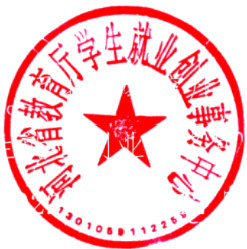 实丰富，其他具体要求详见“小聘同学”微信公众号报名通道。(二)本次大赛是优化高校毕业生就业服务工作的抓手之 一，各高校要以此为契机，深入宣传，积极动员学生参加比赛， 并通知学生关注“小聘同学”公众号了解赛事详情，做好比赛进程的跟进及反馈等。(三)本次大赛不收取任何费用，未尽事宜另行通知。八、 联系人及联系方式教育厅学生就业创业事务中心联系人：江舢联系电话：0311-66005716附件：河北省第二届大学生简历设计大赛参赛流程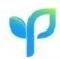 附件河北省第二届大学生简历设计大赛参赛流程一、大赛渠道(一)微信搜索并关注“小聘同学”公众号；(二)关注大赛推文，按照文章内容提示进行操作。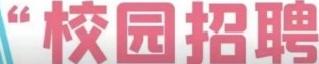 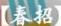 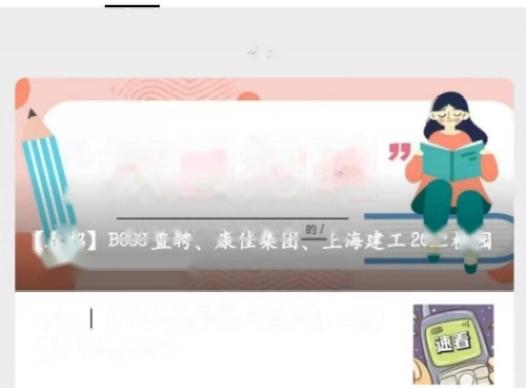 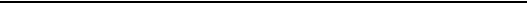 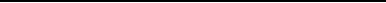 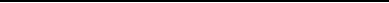 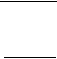 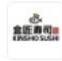 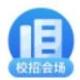 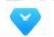 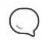 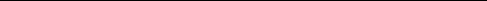 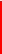 二、 职业测评(一)通过微信搜索“校聘云”小程序，点击首页轮播图片【职业测评】;(二)或进入“小聘同学公众号点击底部导航栏【求职大赛】→ 【职业测评】进入页面进行测试。首页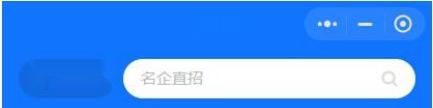 南 昌 市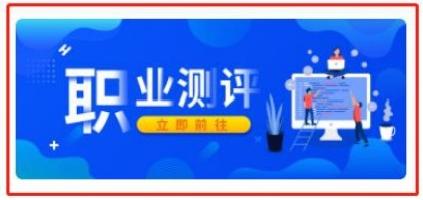 地方引才    名企职位    大赛报名     大赛查分正式校友校园5600-6500元/月上海市/上海市  12个月上海缘味餐饮管理有限公司商业和服务业人员150-500人金融销售管培生                5000-9000元/月浙江省/杭州市 12个月杭州高能投溶姿询有限公司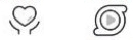 首页     服务     视频双选    消息      我的	            ×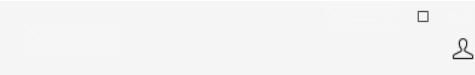 小聘同学校聘是中国应届生智能就业平台,不仅为你提供优质的实习岗位,更有大量名企内推通道等着你实时更新最全面的校招资讯，提供最贴心的就业服务：异地租房、名企HR 就业指导、智能数据侧写、 Al精准岗位推送，更快更轻松地找到适合你的工作，来校聘，找工作不再迷茫…点击领取新人见面礼，戳▼:精美简历大礼包三求职大赛—6—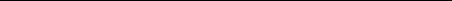 三、 填写简历(一)在“校聘云”小程序【我的】模块绑定个人学校信息 或点击“小聘同学”底部导航栏【求职大赛】 → 【登录绑定】跳转至信息绑定页面；(二)进入“校聘云”小程序【我的】模块点击简历跳转至 “校聘简历”小程序进行简历填写，参赛选手可在简历填写页面【任选简历模板】进行填写，并在初赛截止时间前可随意修改。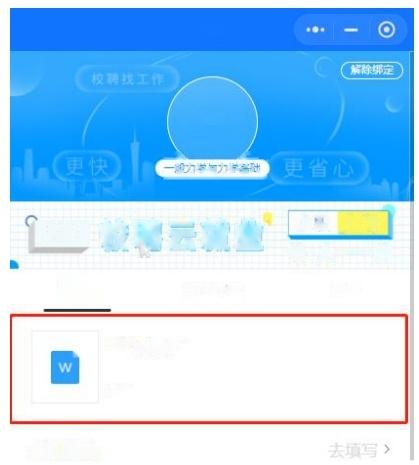 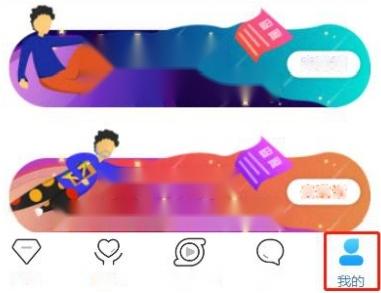 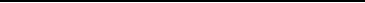 —7—四、 大赛报名(一)在“校聘云”小程序首页点击【大赛报名】跳转至报名页面；(二)或通过“小聘同学”公众号底部菜单栏点击【求职大赛】 → 【报名参赛】 - 【大赛报名】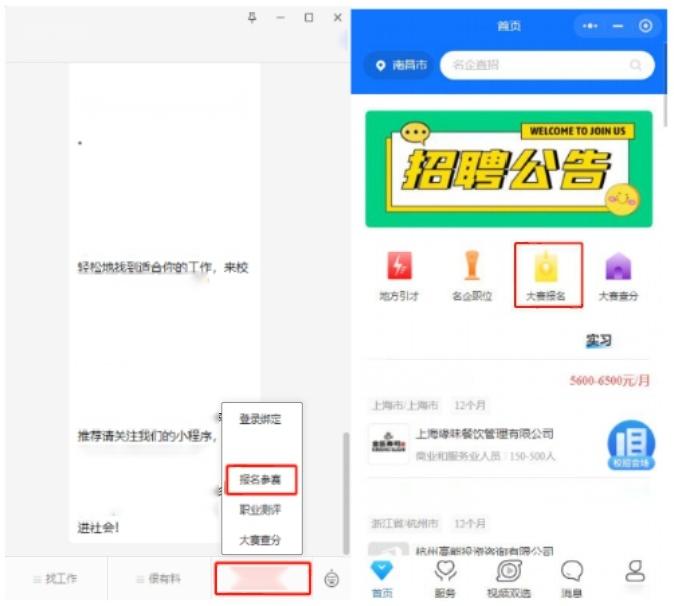 五、 初赛查分(一)初赛通过线上“智能平台”系统对选手提交的简历进  行初步评分，选手可通过点击“校聘云”小程序首页【大赛查分】 或进入“小聘同学”公众号底部菜单栏【求职大赛】 → 【大赛查分】进行查询；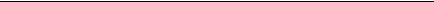 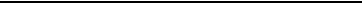 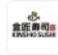 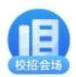 (二)根据选手最终提交的简历评分，初赛共筛选出100名选手进入复赛；(三)复赛选手通过“小聘同学”公众号指定推文内的群二维码进入复赛交流群。早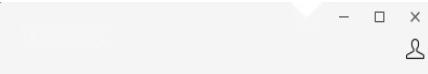 小 聘 同 学校聘是中国应届生智能就业平台,不仅为你提供优质的实习岗位,更有大量名企内推通道等着你实时更新最全面的校招资讯，提供最贴心的就业服务：异地租房、名企HR 就业指导、智能数据侧写、Al精准岗位推送，更快更轻松地找到适合你的工作，来校聘 ，找工作不再迷 茫点击领取新人见面礼，戳▼:精美简历大礼包三找 工作           三很有料        三求职大赛首页名企直招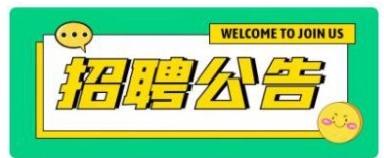 地方引才     名企职位     大赛报名     大赛查分正式管培生/储备店长上海市/上海市  12个月上海缘味餐饮管理有限公司商业和服务业人员150-500人金融销售管培生浙江省/杭州市  12个月杭州高能投溶海询有限公司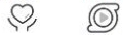 首页      服务    视频双选    消 息       我的六、 复赛要求(一)复赛采取“系统评分+线上导师评审”的方式进行；(二)进入复赛的选手可在“小聘同学”公众号右下角的菜单【求职大赛】选择【简历编辑】进一步完善简历提高系统评分；—9—(三)复赛选手需制作1分钟左右的自我介绍视频由专业评 审进行打分，并将视频连同本人简历中所涉及的荣誉奖励证书等佐证材料一并发送至邮箱： shishasha@xiaopin.com。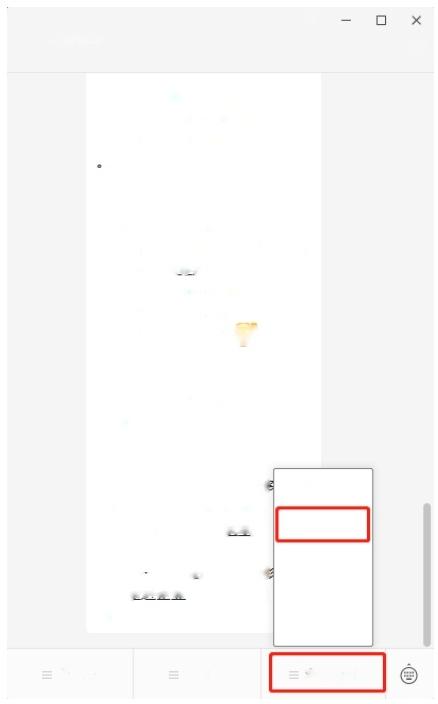 — 10—简历投递， 一键直达，更多 推荐请关注我们的小程序， :找实习/校招就点这里让我们一起走进校园【精彩 】, 走进企业 【名企合作】 进社会!登录绑定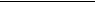 简历编辑报名参赛职业测评大赛查分简历投递， 一键直达，更多 推荐请关注我们的小程序， :找实习/校招就点这里让我们一起走进校园【精彩 】,走进企业【名企合作】 进社会!登录绑定简历编辑报名参赛职业测评大赛查分